CLINCARD PARTICIPANT RECEIPT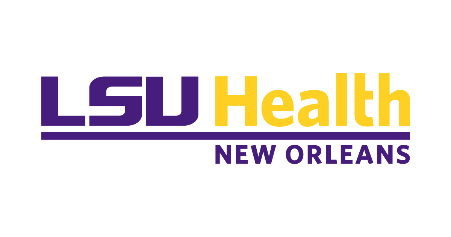 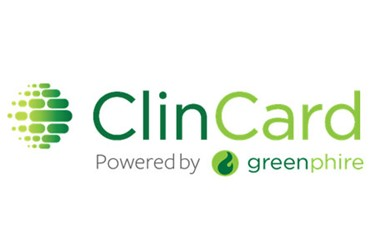 CLINCARD INFORMATION SIGN AND DATE -----------------------------------------------------------------------------------------------CLINCARD PARTICIPANT RECEIPTCLINCARD INFORMATION SIGN AND DATE Study Title ____________________________________________________________________Participant Name/Study IDParticipant Name/Study ID___________________________________________________________________________________________________________________________________________________________________________ New Card                                             Replacement Card New Card                                             Replacement Card New Card                                             Replacement Card New Card                                             Replacement Card New Card                                             Replacement CardLast 4 # of Card__________________________________________________Expiration Date________________________Date of Receipt ____________________________________________________________________________________________________Participant_________________________________________Date_____________Study Team Member_________________________________________Date_____________Study Title ____________________________________________________________________Participant Name/Study IDParticipant Name/Study ID___________________________________________________________________________________________________________________________________________________________________________ New Card                                             Replacement Card New Card                                             Replacement Card New Card                                             Replacement Card New Card                                             Replacement Card New Card                                             Replacement CardLast 4 # of Card__________________________________________________Expiration Date________________________Date of Receipt ____________________________________________________________________________________________________Participant_________________________________________Date_____________Study Team Member_________________________________________Date_____________